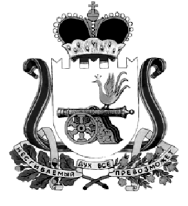 АДМИНИСТРАЦИЯ МУНИЦИПАЛЬНОГО ОБРАЗОВАНИЯ“КАРДЫМОВСКИЙ  РАЙОН” СМОЛЕНСКОЙ ОБЛАСТИ П О С Т А Н О В Л Е Н И Еот 02.03.2016  № 00097О внесении изменений в  муниципальную программу «Комплексные меры по профилактике правонарушений и усиления борьбы с преступностью на территории муниципального образования «Кардымовский район» Смоленской области» на 2014-2020 годы»Администрация муниципального образования «Кардымовский район» Смоленской областип о с т а н о в л я е т: 1. Внести в муниципальную программу «Комплексные меры по профилактике правонарушений и усиления борьбы с преступностью на территории муниципального образования «Кардымовский район» Смоленской области» на 2014-2020 годы» (далее – Программа), утвержденную постановлением Администрации муниципального образования «Кардымовский район» Смоленской области от 17.02.2014  № 0120, следующие изменения:В Паспорте Программы позицию «Источники и объёмы            
финансирования    Программы» изложить в следующей редакции:Раздел  «4. Обоснование ресурсного обеспечения программы»  изложить в следующей редакции:«Мероприятия Программы реализуются за счет средств районного бюджета.Общий объем финансирования Программы составляет 925,279 тыс. руб.,             в том числе:2014 – 62,0 тыс. руб.,2015 – 113, 279 тыс. руб.,2016 – 150,0 тыс.  руб.,2017 – 150,0 тыс.  руб.,2018 – 150,0 тыс.  руб.,2019 – 150,0 тыс. руб.,2020 – 150,0 тыс.  руб.Объемы финансирования мероприятий Программы за счет средств бюджета Кардымовского муниципального района ежегодно подлежат уточнению в установленном порядке при формировании проекта бюджета Кардымовского муниципального района на соответствующий год. Указанные средства планируется потратить на реализацию программных мероприятий».          1.3. В задаче «2. Обеспечение общественного порядка на территории муниципального образования»:-  пункт 2.7 изложить в следующей редакции:	1.4. Позицию «Итого: в том числе: средства районного бюджета» изложить в следующей редакции:	          1.5. В задаче «3. Профилактика правонарушений»:-  пункт 3.5 изложить в следующей редакции:-  пункт 3.8 изложить в следующей редакции:-  пункт 3.12 изложить в следующей редакции: 1.6. Позицию «Итого: в том числе: средства районного бюджета» изложить в следующей редакции                1.7. Позицию «Всего по программе: в том числе: средства районного бюджета» изложить в следующей редакции:		2.  Контроль исполнения настоящего постановления возложить на заместителя Главы муниципального образования «Кардымовский район» Смоленской области Плешкова В.В.      3. Настоящее постановление вступает в силу со дня его подписания и применяется к правоотношениям, возникшим с 1 января 2016 года.Источники и объёмы             
финансирования        
Программы             Общий объем финансирования программы за счет средств бюджета муниципального образования «Кардымовский район» Смоленской области составит 925,279 тыс. руб., в том числе:2014 – 62,0 тыс. руб.,2015 – 113, 279 тыс. руб.,2016 – 150,0 тыс.  руб.,2017 – 150,0 тыс.  руб.,2018 – 150,0 тыс.  руб.,2019 – 150,0 тыс. руб.,2020 – 150,0 тыс.  руб.2.7Обеспечить дополнительную безопасность людей при проведении культурно-массовых и спортивных мероприятий; привлекая к охране общественного порядка членов добровольной народной дружины2014-2020 гг.АдминистрацияМО «Кардымовский район» Смоленской области,  ОП по Кардымовскому району174, 40135,039, 40120,020,020,020,020,0районный бюджетИтого:            в том числе:174,40135,039,40120,020,020,020,020,0средства районного бюджета174,40135,039,40120,020,020,020,020,03.5Оборудовать спортивным инвентарем помещение стадиона «Надежда»2014-2020 гг.Отдел культуры АдминистрацииМО «Кардымовский район» Смоленской области47,2-7,28,08,08,08,08,0районный бюджет3.8Обеспечить занятость подростков путем трудоустройства их на временные работы в свободное  от учебы время и в период школьных каникул2014-2020 гг.АдминистрацияМО «Кардымовский район», отдел  СОГКУ «Центр занятости населения Ярцевского района» в Кардымовском районе, комиссия по делам несовершеннолетних и защите их прав420, 67825,020,67875,075,075,075,075,0районный бюджет3.5Продолжить работу правового лектория на базе МУК «Централизованная библиотечная система»2014-2020 гг.Отдел культуры АдминистрацииМО «Кардымовский район» Смоленской области, МУК «Централизованная библиотечная система» 29,0-4,05,05,05,05,05,0районный бюджетИтого:      в том числе:702,87827,065,878122,0122,0122,0122,0122,0средства районного бюджета702,87827,065,878122,0122,0122,0122,0122,0Всего по программе: в том числе:925,27962,0113,279150,0150,0150,0150,0150,0средства районного бюджета925,27962,0113,279150,0150,0150,0150,0150,0Глава муниципального образования «Кардымовский район» Смоленской области Е.В.  Беляев